                      ОБЩИНСКИ СЪВЕТ-ГУРКОВО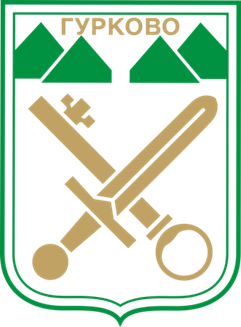                         гр. Гурково 6199, обл. Ст. Загора, бул. “Княз Ал. Батенберг” 3                               ПРЕДСЕДАТЕЛ ОбС тел.: 04331/ 22-60, 0876999989                                ФАКС 04331/ 2884, e-mail: obs_gurkovo@mail.bgО Т Ч Е Тза дейността на Общински съвет  – Гурково и на неговите комисии за периода  01.07.2021 г. – 31.12.2021 г. от Мандат 2019 – 2023 г.Уважаеми колеги - общински съветници,Уважаеми господин Кмет,Уважаема госпожо Заместник – кмет,Госпожи и господа,         Настоящият отчет е изготвен на основание чл. 27, ал. 6 от Закона за местното самоуправление и местната администрация  и чл.15, ал.2   от Правилника за организация и дейността на Общински съвет – Гурково, неговите комисии и взаимодействието му с общинската администрация. 	Отчетът е отворен документ. По време на обсъжданията в постоянните комисии, както и на заседанието на Общинския съвет, могат да бъдат направени изменения и допълнения. 	Общински съвет - Гурково осъществява дейността си на основание изискванията на Закона за местното самоуправление и местната администрация,  Правилника  за  организацията  и дейността  на Общински съвет – Гурково, неговите комисии и взаимодействието му с общинската администрация и другите нормативни документи, свързани с управлението и развитието на Общината, с цел по-добро и своевременно решаване проблемите на хората, живеещи в населените места на нейната територия. Като орган на местното самоуправление Общинския съвет приема решения в рамките на своята компетентност при спазване изискванията на закона и съобразяване с интересите на гражданите на Общината.	За периода   01.07.2021 г. – 31.12.2021 г. не бяха направени промени в състава на Общинския съвет.През месец декември 2021 г. бе прекратено  съществуването на група  „БСП ЗА БЪЛГАРИЯ“. В Общински съвет - Гурково остават две групи общински съветници – „ГЕРБ“ и „ДПС“. 	Общинският съвет от 01.07.2021 г. до 31.12.2021 г.  проведе общо 5  заседания – 4 редовни и 1 извънредно. Заседанията на Общински съвет – Гурково  и постоянните комисии към него се провеждаха в заседателната зала на Общинския съвет, находяща се на пл. „Генчо Къргов“ в гр. Гурково при спазване на изискваният кворум, както и съобразно епидемична обстановка в страната и законово въведените мерки, свързани с COVID – 19. Работата на Общинския съвет се осъществява съгласно предварително обявените план и график за провеждане на заседанията, като  нито едно от проведените заседания не е отложено поради липса на кворум или други организационни  причини. Правилото за провеждане на заседанията през  последната десетдневка от месеца ги правят предвидими и осигурява възможност на гражданите да участват в работата на съвета.	За датите на заседанията на ОбС – Гурково и неговите комисии, както и за проекто-дневния ред гражданите на Община Гурково се уведомяват чрез Интернет - страницата на Общината (https://gurkovo.bg/), от обява на  информационното табло  в  сградата на общинската администрация и обяви, поставени на видни места в град Гурково и съставните населени места.	Присъствието в заседанията на общинските съветници е редовно. 	Отсъствията от заседанията са по уважителни причини /служебна ангажираност, заболяване, отсъствие от страната и други/.	В периода 01.07.2021 г. – 31.12.2021 г. в деловодството на Общински съвет са постъпили от  граждани 1 заявление и 2 възражения, а по имейла на ОбС е получено 1 писмо. Те са внесени и до Кмета на Общината,  в чийто правомощия е разрешаването на въпросите. В дневния ред на заседанията се включва точка ”Изказвания, питания, становища и предложения на граждани” в която гражданите могат да отправят своите въпроси, ако предварително писмено са заявили това.По тази точка за посочения период  няма разгледани материалиНа заседания на Общинския съвет в Точка „Разни“:Председателят на съвета Гочо Гочев информира за: писмо вх. № ОС – 152/25.06.2021 г. на Председателя на ПК за противодействие на корупцията и за предотвратяване и установяване на конфликт на интереси по чл.72 от  ЗПКОНПИ към ОбС – Гурково; съобщение от Административен съд – Стара Загора за влязло в сила определение по административно дело № 207/2021 г.; договор  за дарение от 13.09.2021 г.; молба вх. № ОС - 219 от 29.09.2021 г. от г-жа Веска Мечева -гражданин от Гурково относно  извършване на част от услугите на Погребална агенция „Хадес“ гр. Николаево; писмо с вх. № ОС – 221 / 30.09.2021 г.  от  Директора  на  СУ-Гурково г-жа Грозева относно предписание от БАХБ и Областна дирекция по безопасност на храните – Стара Загора; информация с вх. № ОС – 222/30.09.2021 г. от Атанас Граматиков – Кмет на кметство Паничерево относно падаща облицовка на сграда в с. Паничерево; ползване на машина с демоверсия за начина на гласуване на изборите; заявление вх.№ ОС -288/14.12.2021 г. на общинския съветник Добринка Кръстева.	2. Кметът на Община Гурково Мариан Цонев информира за финализиране и предстоящи намерения  за проекти в Община Гурково и се изказа за  съвместната работа на Общинска администрация - Гурково и Общински съвет  - Гурково.	3. инж. Румяна Драганова – Директор на Дирекция ОДУТИ  отговори на въпроси, поставени на  заседанието на ОбС – Гурково през м. юни 2021 г.От административните актове на Кмета на Общината се представят в ОбС – Гурково копия на заповедите на Кмета на Общината  и копия на договори и анекси към тях, издадени в изпълнение на решения, приети от Общински съвет, касаещи разпореждане и управление на общинската собственост. І. Приети са 66 решения по внесени материали както следва:- Председател на ОбС -  6 предложения;- Зам.- председател на ОбС - Гурково   -  2  предложения;	- Председател на постоянна комисия   -  1  предложение;          - Председател на група - 2 предложения;	- Кмет на Община – 33 – (31 предложения, 1 доклад и 1 информация);          - Зам.-кмет на Община – 22 предложения.1.  Неприети предложения – няма. 	2. За отчетния период няма върнати за ново обсъждане  от Областния управител на Област Стара Загора. 3. Оттеглени са 2 предложения от вносителя Зам.-кмет на Община с изх. № К- 2534/21.07.2021 г. и № К- 2537/21.07.2021 г. Това са: 	- Предложение  с наш  вх. № ОС – 181/21.07.2021 г. - разрешение за изработване на проект за Изменение на ПУП /подробен устройствен план/ – ПР /план за регулация/ на УПИ ХІІ – 1060 в кв. 36, представляващ ПИ с идентификатор 18157.501.1060; УПИ ХV – 990 в кв. 36, представляващ ПИ с идентификатор 18157.501.990; УПИ ХІ – 493 в кв. 36, представляващ ПИ с идентификатор 18157.501.493; УПИ Х – 494 в кв. 36, представляващ ПИ с идентификатор 18157.501.494 по ПР и КККР на гр.Гурково и изменение на улична регулация между о.т. 151 - о.т. 152 – о.т. 153 по ПР на гр. Гурково.	                                       и                                    Предложение  с наш  вх. № ОС – 182/21.07.2021 г. - разрешение за изработване на проект за Изменение на ПУП /подробен устройствен план/ – ПР /план за регулация/ на УПИ ІІІ – 413 в кв. 49 по ПР на с. Паничерево, представляващ ПИ с идентификатор 22767.501.413 по КККР на с. Паничерево; УПИ І – 414 в кв. 49 по ПР на с. Паничерево, представляващ ПИ с идентификатор 22767.501.414 по КККР на с. Паничерево и изменение на улична регулация между о.т. 115 и о.т. 116 по ПР на с.Паничерево, община Гурково.4.Има  3 предложения върнати на Кмета на Община Гурково от Председателя на ОбС – Гурково: - Предложение с  Вх. № ОС – 172/ 20.07.2021 г. 1.Разрешение за Изменение на ОУП /общ устройствен план/ на Община Гурково в частта му за ПИ с идентификатор 18157.127.746 /предишни поземлени имоти по ОУП на Община Гурково с идентификатори 18157.127.7 и 18157.127.21/, местност „Дъбравата“ по КККР на гр. Гурково2.Разрешение за изработване на проект за ПУП – ПЗ /план за застрояване/ за ПИ с идентификатор 18157.127.746, местност „Дъбравата“ по КККР на гр. Гурково – поради липса на правно основаниие за разглеждане от Общинския съвет.- Предложение с вх. № ОС – 212/20.09.2021 г. - отдаване под аренда на недвижим имот – частна общинска собственост, представляващ поземлен имот с идентификатор 38203.52.341 по кадастралната карта на с. Конаре, общ. Гурково; - Предложение с вх. № ОС – 213/20.09.2021 г - отдаване под аренда на недвижими имоти – частна общинска собственост, представляващи поземлени имоти с идентификатори 38203.83.3 и 38203.83.4 по кадастралната карта на с. Конаре, общ. Гурково - тъй като липсва законова възможност съгласно чл.8, ал.10 от Закона за общинската собственост.	5. Процедури на оспорване на решения на ОбС – Гурково от Кмета на Общината – няма. 	ІІ. Взетите решения на заседанията на Общинския съвет през отчетния период са отразени в следната таблица, разпределени по теми и адреси:Съгласно чл.22, ал.1 от ЗМСМА, актовете на Общинския съвет се изпращат на Кмета на Общината и на Областния управител в законовия 7-дневен срок от приемането им. Също така, приетите актове на Общинския съвет се изпращат и на Районна прокуратура - Казанлък в предвид на правомощията и по осъществяване на общ надзор за законосъобразност на административните актове.	Предвидения ред, определен в Правилника за  организацията и дейността на Общински съвет – Гурково, за докладване и разглеждане на внесените материали е спазен.Обновявана е официалната Интернет- страница на Община Гурково с актуална информация, което позволява на всички заинтересовани граждани да се информират своевременно з а приетите от ОбС решения, наредби, програми и планове.	Основната работа на Общинският съвет се извършва в постоянните комисии, на които присъстват и представители на Общинската администрация, които дават допълнителна информация по разглежданите предложения и отговарят на въпроси на общинските съветници. Становищата в комисиите се приемаха със съответното гласуване и с необходимото по закон мнозинство.	Проведени са 5 съвместни заседания на Първа, Втора, Трета и Четвърта постоянни  комисии, на които бяха приети    общо 166  становища във връзка със заседанията на ОбС. 1. Първа ПК по бюджет, финанси, икономика, местно самоуправление и международно сътрудничество – 43 становища;2. Втора ПК по   устройство на територията, инфраструктура, обществен ред и нормативната уредба – 44 становища;3. Трета  ПК   по  образование,  култура,  социална политика,  младежки  дейности, взаимодействие с гражданското общество и НПО – 30 становища;        4. Четвърта ПК по  управление на общинската собственост, екология, земеделие, здравеопазване, спорт и туризъм – 49 становища.Постоянната комисия  за   противодействие на  корупцията  и  за предотвратяване и установяване на конфликт на интереси по чл.72 от  ЗПКОНПИ към Общински съвет – Гурково за отчетния период няма проведени заседания.	През разглеждания отчетен период Общинският съвет – Гурково не е  ответник по административни дела. На 13.09.2021 г. в гр. Гурково се сключи договор за дарение между Общински съвет – Гурково, представляван от Председателя на ОбС – Гурково - дарител и Община Гурково, представлявана от Кмета на Община Гурково – дарен. Страните се споразумяха за следното: Предмет на договора  Дарителят отстъпва безвъзмездно и веднага на дарения сумата от 1000 лв. / хиляда лева/ за Културен календар на Община Гурково за 2021 г.    Председателят на ОбС  - Гурково:- проведе среща с представители  на погребална агенция „Хадес“ гр. Николаево във връзка с  молба вх. № ОС - 219 от 29.09.2021 г. от г-жа Веска Мечева - гражданин от Гурково относно  извършване на част от услугите от агенцията;- чрез  публикация на официалната страница на Община Гурково поздрави дейците на образованието, просветата и културата в Община Гурково по случай Деня на народните будители - 1 ноември;  - изпрати поздравителен адрес  по повод 3 декември - Международния ден на хората с увреждания до Основната общинска организация  на Съюза на инвалидите в България - Гурково; - положи усилия и изпълни много неспецифични функции  в предвид  въведените ограничителни мерки с цел овладяване разпространението на  COVID-19, като по тази причина поддържаше  връзка с Центъра за спешна медицинска помощ, личните лекари и СУ „Христо Смирненски“ гр. Гурково; - срещна се с граждани и представители на институции в  гр. Гурково, с. Паничерево и с. Конаре;- активно подкрепяше работата на Общинска администрация – Гурково.Гочо Гочев - Председател на Общински съвет - Гурково взе участие в:специализирано обучение на тема: „Актуални въпроси на приложението на Закона за противодействие на корупцията и отнемане на незаконно придобитото имущество – несъвместимост, декларации и конфликт на интереси, новата практика на КПКОНПИ и Върховния административен съд по казуси с конфликта на интереси в държавната администрация и местното самоуправление“, което се проведе през месец юли 2021 г. в Свети Влас;XXXIV-тото Общо събрание на НСОРБ и  ХIV Годишна среща на местните власти,  които се проведоха през м.септември 2021 г. в к.к. „Албена“;обмяна на опит с Община Елена през м. септември 2021 г.;семинар на НАПОС – РБ през м. декември 2021 г. в с. Арбанаси, обл. Велико Търново;   онлайн   заседания    в    качеството    си    на    заместник - титуляр на представителите на местната власт от  Област Стара Загора в Регионалния   съвет  за   развитие   на   Югоизточен район за планиране, определен съгласно Заповед РД-02-36-1748/11.12.2020 г.  на Министъра на регионалното развитие и благоустройството.Уважаеми  общински съветници,Уважаеми господин Кмет,Уважаема госпожо Заместник - кмет,Госпожи и господа,Живеем в трудни времена, страната ни изпада в здравна и икономическа криза, затова   като общински съветници се стремим да бъдем такава публична власт, която възприема сериозно нуждите и очакванията на жителите на Община Гурково, държим на доброто качество на живота им и се стремим да го подобряваме.Удовлетворен съм, че независимо от вида на казусите, винаги, когато е ставало въпрос за широк кръг от хора и за интересите на Общината - колегите, без значение  политическата принадлежност, се обединяваха в името на доброто решение за Община Гурково.  	 В заключение ще отбележа, че успешната работа на Общински съвет - Гурково се дължи най-вече на добрите взаимоотношения с Кмета, Заместник-кмета и Общинската администрация, което е съществен принос за ефективното решаване на всички поставени въпроси.	Изразявам увереност, че ще продължим да работим отговорно, конструктивно и градивно и искам да благодаря на Заместник - председателя на ОбС, на общинските съветници, на Кмета и Заместник-кмета на Община Гурково, на  Общинската администрация, на кметовете на кметствата Паничерево и Конаре, кметските наместници в населените места и гражданите за съдействието и подкрепата, които съм получавал като Председател на Общински съвет – Гурково. БЛАГОДАРЯ ВИ И БЪДЕТЕ ЗДРАВИ! ГОЧО ГОЧЕВ:   /п/ ПРЕДСЕДАТЕЛ НА ОБЩИНСКИ СЪВЕТ - ГУРКОВО17.01.2022 г.гр. ГурковоИНФОРМАЦИЯЗА ВЗЕТИТЕ РЕШЕНИЯ ОТ ОБЩИНСКИ СЪВЕТ – ГУРКОВОЗА ПЕРИОДА 01.07.2021 г. – 31.12.2021 г. ИНФОРМАЦИЯЗА ВЗЕТИТЕ РЕШЕНИЯ ОТ ОБЩИНСКИ СЪВЕТ – ГУРКОВОЗА ПЕРИОДА 01.07.2021 г. – 31.12.2021 г. 1.Решения, които въвеждат в действие програми, стратегии, планове, правилници и наредби на Общинския съвет.   Приемане на нови наредби, програми, стратегии, планове, правилници и правила – 3  бр:-Годишна програма за развитие на читалищната дейност в Община Гурково за 2022 година;-Тематичен план за дейността на Общински съвет – Гурково за  2022 г;- Календарен график за провеждане заседания на Общински съвет - Гурково през  2022 година.1.2Актуализация  на съществуващите стратегии, програми, правилници, наредби, планове правила - 1 бр. :-  актуализация на Годишната програма за управление и разпореждане с имотите – общинска собственост за 2021 год. - (1 бр.)1.3Отменени стратегии, програми, правилници, наредби, планове,правила -1 бр.:- отмяна на Правилник за организацията  и дейността на  Общинска комисия по безопасност на движението по пътищата на територията на община Гурково.2.Решения, свързани с бюджета и финансите на общината 15  бр.: -приемане актуализираното разпределение на промените по бюджета на Община Гурково за второто тримесечие на 2021 година;- промени по приходната и разходната част на бюджета и актуализация на разчета за финансиране на капиталовите разходи на Община Гурково за 2021г.;- одобряване разходи за командировки;-промени по бюджета на Община Гурково за 2021 г.;- определяне на средства за поевтиняване на  храната на обяд  в училищата на територията на община Гурково за учебната 2021 /2022 г.;- определяне допълнителни възнаграждения на кметовете на кметства в Община Гурково за постигнати резултати ( 2 бр.);- определяне  допълнително  възнаграждение   на Кмета на  Община Гурково за постигнати резултати ( 2 бр.);- определяне  допълнително  възнаграждение   на Председателя на ОбС - Гурково за постигнати резултати ( 2 бр.);- приемане актуализираното разпределение на промените по бюджета на Община Гурково за третото тримесечие на 2021 година;- одобряване на прогнозния проектобюджет за 2022 година и актуализираната бюджетна прогноза за 2023 и 2024 година на Община Гурково;-  освобождаване от наем;- актуализация на приходите и промени в разходната част на бюджета на Община Гурково за 2021 г. и актуализация и промени в разчета за финансиране на капиталовите разходи на Община Гурково за 2021 г.   3.Решения на Общински съвет, свързани с разпореждане и управление на общинската собственост – 13  бр.:- разпореждане с поземлени имоти - частна общинска собственост – продажба  (4 бр.);- отдаване под наем без търг или конкурс на част от недвижим имот – частна общинска собственост за здравни дейности (3 бр.);- отдаване под наем на част от недвижим имот – публична общинска собственост, след провеждане на публичен търг с явно наддаване;- отдаване под наем без търг или конкурс на част от недвижим имот – частна общинска собственост за осъществяване на дейности в обществена полза;-отдаване под аренда на недвижими имоти – частна общинска собственост, представляващи поземлени имоти (2 бр.);-  приемане на дарение от Община Гурково на поземлен имот по КККР на с. Паничерево, общ. Гурково, частна собственост;-  предоставяне за безвъзмездно ползване и управление на недвижими имоти–частна общинска собственост. 4.Решения, свързани с  подробни устройствени планове, изменение на общия успройствен план, уреждане на регулационни отношения и учредяване възмездно право на прокарване на отклонения  - 9 бр.:- учредяване възмездно право на прокарване на отклонения от общите мрежи и съоръжения на техническата инфраструктура през имот – частна общинска собственост; - разрешение за изработване на проект за ПУП – ПЗ /план за застрояване/(3 бр.); - разрешение за Изменение на действащия ОУП /общ устройствен план/ на Община Гурково; -  одобряване на Изменение на действащия ОУП /общ устройствен план/ на Община Гурково; - уреждане на регулационни отношения (2 бр.);-  разрешение за изработване на проект за ПУП – ПП /парцеларен план/ за елементите на техническата инфраструктура;5.Решения,свързани с приемане на доклади, отчети и информации - 13  бр.5.1Доклади - 2  бр.- доклад към отчета за касовото изпълнение на Бюджета на Община Гурково към 31 декември 2020 година;- доклад за изпълнение на Общия устройствен план на община Гурково  /ОУПО/.5.2Отчети - 2  бр.:- отчет за дейността на Общински съвет – Гурково и на неговите комисии за периода  01.01.2021 – 30.06.2021 година.- отчет за изпълнение на Решенията на Общински съвет - Гурково за периода 01.01.2021 г.–30.06.2021 г.5.3Информации – 9  бр.:-информация за текущото изпълнение на бюджета на Община Гурково за първото шестмесечие на 2021 година;- информация за подготовката за учебната 2021/2022 г., проблеми и мерки за задържането на учениците и децата  в училищата и детските заведения в Община Гурково;-информация за извършените дейности за предпазване на хората и животните от паразити, третиране на улични и тревни площи, детски площадки и паркове;-информация за  състоянието на безработицата в община Гурково към 01.09.2021 г.   Обхват и насоченост на програмите за временна трудова заетост към 01.09.2021 г.;- информация за достигнатите етапи в изпълнението на одобрените проекти и усвояването на финансови средства по Оперативни и Европейски програми; -информация за изпълнението на Наредбата за управлението, стопанисването и вътрешния ред на гробищните паркове на територията на община Гурково към 30.09. 2021 г.;-информация за събраните средства и извършени разходи от целеви приходи към 30.09.2021 г.: туристически данък; такса за отглеждане на кучета; от глоби и санкции във връзка с нарушения на територията на общината. Мерки за повишаване на събираемостта;-информация за подготовката на общината за работа при зимни условия, каква е степента на  готовност относно поддържане на общинската пътна мрежа при зимни условия за сезон 2021/2022 г.;-информация за изпълнение на обектите от Инвестиционната програма на Община Гурково към 25.11.2021 г. и начина на  осъществяване на контрола върху фирмите, изпълнители на обществените поръчки.6.Решения, свързани със социални дейности - 1  бр.:- продължаване на социална мярка „Топъл обяд“, след приключване на Договор № BG05FMOP001-5.001-0062-C01 ”3.1 - Топъл обяд в условията на пандемията от COVID- 19 в община Гурково” по Оперативна програма за храни и/или основно материално подпомагане от фонда за европейско подпомагане на най - нуждаещите се лица.7.Решения, свързани с кандидатстване с  проекти - 2  бр.:- кандидатстване с проект: "Реконструкция на вътрешна водопроводна мрежа с. Паничерево, община Гурково - Втори етап" за отпускане на безвъзмездна финансова помощ  от Предприятието за управление на дейностите по опазване на околната среда (ПУДООС);- участие на Община Гурково като водещ партньор на Общините Тервел и Ковачевци при подготовка на проект „Въвеждане на мерки за смекчаване и адаптация към климатичните промени в общини Гурково, Тервел, Ковачевци” по Открита покана №3 „Климат” по Резултат 4: „Повишена способност на местните общини да намаляват емисиите и да се адаптират към променящия се климат” по програма „Опазване на околната среда и климатични промени”, финансирана от Финансовия механизъм на Европейското икономическо партньорство 2014-2021 г.”8.Решения в сферата на образованието и културата - 4 бр.- присъждане на награда на Община Гурково;- включване на СУ „Христо Смирненски“ град Гурково в актуализирания списък на средищните училища за учебната 2021/2022 година;- утвърждаване  на две самостоятелни  маломерни паралелки в Средно училище „Христо Смирненски” гр. Гурково,  за  учебната 2021 / 2022 г.;- даване разрешение за функциониране на три самостоятелни маломерни паралелки в Основно училище ”Св.Св.Кирил и Методий”  с. Паничерево, общ.Гурково  за  учебната 2021 / 2022 г.9.Решения, свързани с избор на представители – 1  бр.- определяне на представител на Община Гурково в Асоциация по ВиК – Стара Загора и определяне на позиция и мандат за гласуване на представителя на Община Гурково на извънредното  заседание на Общото събрание на Асоциация  по ВиК на обособената територия,  обслужвана от „ВиК“ЕООД  - Стара Загора, насрочено  за 10.08.2021 г.10.Други решения :- създаване на общинска комисия по безопасност на движението по пътищата на територията на Община Гурково;- предоставяне ползването на имоти - полски пътища, които попадат в масивите за ползване по процедурата на чл.37в, ал.16 от Закона за собствеността и ползването на земеделските земи;СПИСЪК на общинските съветници от ОбС – Гурково направили парично дарение за  Културния календар на Община Гурково за 2021 г.СПИСЪК на общинските съветници от ОбС – Гурково направили парично дарение за  Културния календар на Община Гурково за 2021 г.1.Анастас  Черкезов100,00 лв.2.Веселин  Стоянов100,00 лв.3.Галина  Колева100,00 лв.4.Гочо  Гочев100,00 лв.5.Деница  Костова100,00 лв.6.Добринка  Кръстева100,00 лв.7. Йордан  Митев100,00 лв.8.Младен  Михнев100,00 лв.9.Стоян  Иванов100,00 лв.10.Смаил  Стоев100,00 лв.                                           Всичко:1000, 00 лв.